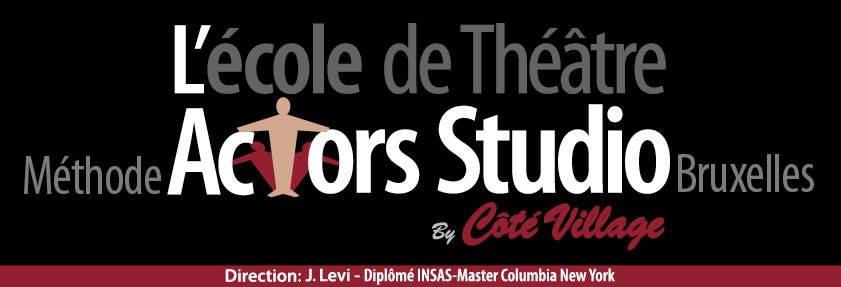                                             Pour les 12 à 16 ans                                                                   Stage Théâtre  & Jeu Face Caméra                                    du lundi 29 avril  au vendredi 3 mai 2024                                                  de 10h00 à 16h00         Formation assurée par pédagogues chevronnés issus des Hautes Ecoles de Théâtre et de Cinéma                                   1 lunch packet et 2 collations à fournir  Programme : dépassement de la timidité – maintien –éloquence – encrage –déploiement de l’univers personnel du stagiaire -exploration des émotions – relaxation - confiance  – énergie –travail sur le naturel – savoir réussir un casting                         Renvoyez  la fiche ci-dessous à :                                secretariat @ cotevillage.be tel  023467838    www.cotevillage.be  - NOM – PRENOM du Stagiaire ----------------------------------------------------------------------------- - NOM PRENOMdu Responsable légal :---------------------------------------------------------------------------------- - ADRESSE : -------------------------------------Localité ------------------------Code postale------------ - N° GSM Responsable légal :-----------------------------------N° GSM Stagiaire ------------------------  :- ADRESSE MAIL  Responsable légal  :   -----------------------Ecole fréquentée ------------------------- - DATE DE NAISSANCE :----------------- Expérience Théâtre/Cinéma :------------------------------------ *  pour préserver la qualité de nos formations, la cohésion des groupes, et l’ organisation optimale de nos spectacles, toute inscription validée  est définitive emportant payement intégral du minerval  . L’absence à un cours n’emporte aucun remboursement et sera signalée au secrétariat .  Application des mesures sanitaires en vigueur Minerval : 5 jours : 290€ incluant 30 heures de formation – taxes et assurances -  Nom -date  et signature du responsable légal  